TAPS is a citizens’ parking group that has worked to get the City of Long Beach to improve parking.  We will need the public’s help to convince our city leaders to make changes.  Please pass the word!  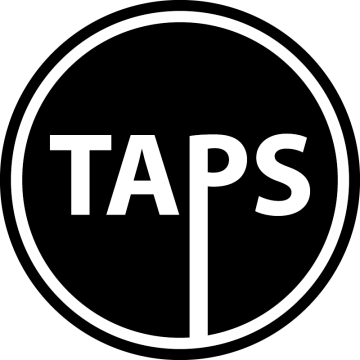 facebook.com/LBTAPS      LBparking.com    sign up for email updates As we promised in this association meeting, here’s how you can see our large collection of residents’ impacted parking stories, petition comments, letters, and suggestions for solutions. PUBLIC  CONCERNS You can find collections of comments from the public here.     https://tinyurl.com/y9ao4r7mIt’s a folder that we sent to KOA as part of the ongoing parking study.  It contains:A collection of Comments from our Petition  https://ipetitions.com/petition/fix-our-parking  1200 signatures and comments and 600 comments.  We stopped asking people to sign because City leaders didn’t listen.   Social media.  We used email, Nextdoor.com and Facebook to collect public input.  We also sent KOA:comments on 77 hellosign.com letters (letter link  is at the top of our home page LBparking.com ).a recent Metro supportive Transit reportbackground information on parking policies and City responses to certain challengesPriority #1:  Stop making the parking worse by continuing to allow buildings with inadequate parking. Until the Downtown parking requirements are changed, cars will be added to our area’s garages and street parking much faster than parking improvements can be made.  We need immediate action because they continue to approve new projects with inadequate parking.   Our city leaders refuse to consider options that could ensure that the parking spillover from the new buildings doesn’t harm our area.   TAPS has submitted these options repeatedly since February 2017 to the Planning Commission, City Council members, and staff.  Require the developers to perform mini parking studies to determine how much parking they need.  These studies would consider site-specific details and the area immediately surrounding the project. This method is not expensive for developers and is not new to Long Beach.  Notify developers that residents of the new buildings will not be able to acquire residential parking passes if such new programs are implemented.  This may convince some developers to make sure they have enough parking rather than depending on street parking for their Spillover.The City Council has the ability to declare a moratorium on new project approvals until the parking study is completed.The City’s own “Carl Walker parking and access strategic plan” for the Downtown Plan recommended that the city partner with some developers to add public parking to the new buildings. This has not been done.  There is money coming from the sale of the RDA properties that is slated for downtown projects and could be used for this recommendation.